HAST DU TÖNE? Kirchenmusik in Sachsen 2024 | Rüstzeiten – Seminare – FortbildungenRedaktionsschluss 01.09.2023 | Einsendung an musik@evlks.deWeb-Ansicht Veranstaltungskalender der ASKM | Link zur Ausgabe 2023 „Hast Du Töne? Kirchenmusik in Sachsen“ Rückfragen und Beratung: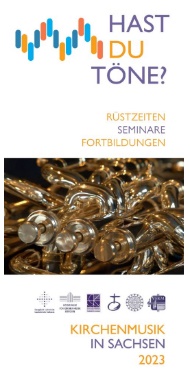 Arbeitsstelle Kirchenmusik EVLKSGeschäftsstelle: Ramona Buhler | Käthe-Kollwitz-Ufer 97 | 01309 DresdenTel: 0351 3186440 (Mo Di Do) | Mail: ramona.buhler@evlks.deWir bitten um eine formlose Meldung für Ihre Veranstaltung 2024: alle Angaben in einem Worddokument  in einheitlicher Zeichengröße, nicht fett, nicht kursiv, nicht unterstrichen bitte unbedingt an die Formatvorgaben und die Zeichenzahl haltenAngebote werden veröffentlicht:  wenn diese von einem landeskirchlichen Veranstalter (oder in Kooperation mit einem landeskirchlichen Partner) verantwortet werden; wenn es sich um ein kirchenmusikalisches, überregionales Aus-, Fort-, oder Weiterbildungsangebot oder eine Sing-/Instrumentalwoche handelt und dieses auch regional oder landesweit für Teilnehmende offen ist; wenn es sich landeskirchliche Veranstaltung mit musikalischem Bildungscharakter handelt oder wenn es sich um eine bedeutsame regionale musikalische Bildungsveranstaltung z.B. in einem Kirchenbezirk oder einer Kirchgemeinde handelt und für diese Teilnehmer in einer bestimmten Region eingeladen werden Angaben für die gedruckte Ausgabe:Ihre Angaben:Datum mit Tag (Bsp.: Mo, 02.04.2024 oder Mo, 02.04. bis Fr,  13.04.2024) Uhrzeit (Bsp.: 17 Uhr oder 17.30-19 Uhr)Veranstaltungsraum und Ort (Bsp.: Lukaskirche Dresden)Titel (Bsp.: Singwoche im Grünen)Untertitel und/oder Zielgruppe (Bsp.: Volkslieder aus alter und neuer Zeit oder für Senioren ab 60)Ein (!) Satz zum Format (max. 100 Zeichen): (Bsp.: Bläserfreizeit für Anfänger mit Wandrern und drei Abschlusskonzerten)Angaben nur bei Bedarf[Zielgruppe (Bsp.: für Jugendliche ab 16 Jahren)]Referent der Veranstaltung  (Bsp.: Horst Mustermann)Weitere Mitarbeiter/Ansprechpartner (Bsp.: Max Mustermann – Chorleitung, Lise Musterfrau – Stimmbildung) Kosten (Bsp.: 150 EUR voll, 100 EUR ermäßigt oder 50 EUR bis 150 EUR oder 150 EUR voll, Ermäßigungen auf Anfrage)WEB-Adresse zur Anmeldung (Bsp: www.singwochen.info)Adresse Veranstaltungsraum (Bsp. Käthe-Kollwitz-Ufer 97, 01309 Dresden)Anmeldung bis zum … (bis 13.04.2022)Adresse zum Anmelden (Bsp.: Vogesenweg 2, 01309 Dresden) Telefonnummer / E-Mail-Adresse für Rückfragen (Bsp.: 0351 3186440 / musik@evlks.de)Teilnehmerzahl (min. 5 / max. 10)Veranstalter/Träger (Bsp.: Arbeitsstelle Kirchenmusik) Sonderangaben WEB für den Veranstaltungs-/Fortbildungskalender der EVLKSSonderangaben WEB für den Veranstaltungs-/Fortbildungskalender der EVLKSFreitext zum Inhalt – für den EVLKS-Veranstaltungskalender und WEB-Veröffentlichungen (max. 450 Zeichen!!!)